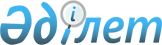 Об оказании социальной помощи участникам, инвалидам Великой Отечественной войны и лицам, которым назначены пенсии за особые заслуги перед Республикой Казахстан
					
			Утративший силу
			
			
		
					Решение акима Атырауской области от 7 декабря 2005 года № 41. Зарегистрировано Департаментом юстиции Атырауской области 27 декабря 2005 года № 2451. Утратило силу решением акима Атырауской области от 17 октября 2011 года № 35     Сноска. Утратило силу решением акима Атырауской области от 17.10.2011 № 35

      В соответствии со статьей 20 Закона Республики Казахстан от 28 апреля 1995 года N 2247 "О льготах и социальной защите участников, инвалидов Великой Отечественной войны и лиц, приравненных к ним", решением Атырауского областного маслихата от 30 ноября 2005 года N 272-III "Об оказании социальной помощи участникам, инвалидам Великой Отечественной войны и лицам, которым назначены пенсии за особые заслуги перед Республикой Казахстан" решил:

      1. Оказать социальную помощь участникам и инвалидам Великой Отечественной войны и лицам, которым назначены пенсии за особые заслуги перед Республикой Казахстан ежемесячно в размере 2000 тенге.
      2. Социальная помощь выплачивается независимо от дохода участников и инвалидов Великой Отечественной войны и лиц, которым назначены пенсии за особые заслуги перед Республикой Казахстан. 
      3. Утвердить прилагаемую инструкцию по выплате социальной помощи участникам, инвалидам Великой Отечественной войны и лицам, которым назначены пенсии за особые заслуги перед Республикой Казахстан (далее - Инструкция).
      4. Акимам города Атырау и районов обеспечить назначение и выплату социальной помощи в соответствии с Инструкцией, утвержденной настоящим решением.
      5. Контроль за выполнением настоящего решения возложить на заместителя акима области Рыскалиева Б.С.


 Инструкция
по выплате социальной помощи участникам, инвалидам Великой Отечественной войны и лицам, которым назначены пенсии за особые заслуги перед Республикой Казахстан
1. Общие положения      1. Настоящая Инструкция разработана для выплаты социальной помощи участникам, инвалидам Великой Отечественной войны и лицам, которым назначены пенсии за особые заслуги перед Республикой Казахстан.

 2. Назначение социальной помощи      2. Социальная помощь участникам, инвалидам Великой Отечественной войны и лицам, которым назначены пенсии за особые заслуги перед Республикой Казахстан, назначается местными органами занятости и социальных программ (далее - социальная помощь). 
      3. Для назначения социальной помощи граждане, имеющие на это право, подают следующие документы в органы занятости и социальных программ по месту жительства:
      1) для участников и инвалидов Великой Отечественной войны:
      личное заявление о назначении социальной помощи;
      2) для лиц, которым назначены пенсии за особые заслуги перед Республикой Казахстан:
      личное заявление о назначении социальной помощи;

      справка с места жительства;

      регистрационный номер налогоплательщика (РНН);

      документы, подтверждающие статус заявителя.

      4. Заявление со всеми необходимыми документами о назначении социальной помощи рассматривается местным органом занятости и социальных программ в 5-дневный срок со дня его поступления и принимается решение о назначении или отказе в назначении социальной помощи.
      5. В случае отказа в назначении социальной помощи, местные органы занятости и социальных программ после вынесения решения с указанием причин отказа возвращают заявителю все документы.
      6. Местные органы занятости и социальных программ несут ответственность за правильность назначения социальной помощи.
      7. Решение местных органов занятости и социальных программ об отказе в назначении социальной помощи может быть обжаловано в установленном законодательством порядке.
      8. Заявление о назначении социальной помощи со всеми представленными документами, а также решение о назначении социальной помощи либо выписка из него, хранятся в личном деле получателя.

 3. Финансирование и выплата социальной помощи      9. Социальная помощь оказывается участникам, инвалидам Великой Отечественной войны, и лицам, которым назначены пенсии за особые заслуги перед Республикой Казахстан, проживающим на территории Атырауской области.
      10. Социальная помощь назначается с месяца обращения и выплачивается ежемесячно.
      11. Финансирование социальной помощи осуществляется за счет предусмотренных средств на эти цели в местном бюджете на соответствующий год.
      12. Органы занятости и социальных программ определяют сумму необходимых средств, для выплаты социальной помощи по области и направляют заявку на финансирование в местные финансовые органы 10 числа каждого месяца.
      13. Местные финансовые органы на основании плана финансирования выделяют средства, предусмотренные в местном бюджете на выплату социальной помощи, органам занятости и социальных программ. После поступления средств на текущий счет орган занятости и социальных программ перечисляет необходимые суммы на выплату назначенной социальной помощи, а также комиссионных вознаграждений в соответствии с агентским соглашением на счета банков второго уровня.
      14. Выплата социальной помощи производится банками второго уровня на основании списков получателей, полученных из местных органов занятости и социальных программ по предъявлению документа, удостоверяющего личность получателя (паспорт, удостоверение личности).

 4. Ведение учета и отчетности      15. Ведение учета, отчетности по выплате социальной помощи возлагается на органы занятости и социальных программ.
      16. Органы занятости и социальных программ ежемесячно до 10-го числа составляют акты сверки с банками второго уровня на выплаченные средства в разрезе категорий получателей социальной помощи.
      17. Местные органы занятости и социальных программ представляют отчет в Департамент координации занятости и социальных программ Атырауской области в установленной форме и порядке.
      18. Контроль за целевым использованием выделенных средств на выплату социальной помощи осуществляется уполномоченными органами.
      19. Незаконно выплаченная сумма социальной помощи подлежит восстановлению в установленном законодательством порядке.

					© 2012. РГП на ПХВ «Институт законодательства и правовой информации Республики Казахстан» Министерства юстиции Республики Казахстан
				
      Аким области
Утверждена 
решением акима области
от 7 декабря 2005 г. N 41 